WERKGEVERSVERKLARINGin te vullen door de werkgeverWERKGEVERSVERKLARINGin te vullen door de werkgever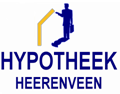 Gelieve dit formulier met pen (zwart/blauw) in te vullen en geen correctievloeistof te gebruiken.Gelieve dit formulier met pen (zwart/blauw) in te vullen en geen correctievloeistof te gebruiken.Gelieve dit formulier met pen (zwart/blauw) in te vullen en geen correctievloeistof te gebruiken.Gelieve dit formulier met pen (zwart/blauw) in te vullen en geen correctievloeistof te gebruiken.Gelieve dit formulier met pen (zwart/blauw) in te vullen en geen correctievloeistof te gebruiken.Gelieve dit formulier met pen (zwart/blauw) in te vullen en geen correctievloeistof te gebruiken.Gelieve dit formulier met pen (zwart/blauw) in te vullen en geen correctievloeistof te gebruiken.Gelieve dit formulier met pen (zwart/blauw) in te vullen en geen correctievloeistof te gebruiken.Gegevens werkgeverNaam werkgever:Adres werkgever: Postcode en woonplaats:KvK-nummer…………………………………………………………………………….…………………………………………………………………………….…………………………………………………………………………….…………………………………………………………………………….…………………………………………………………………………….…………………………………………………………………………….…………………………………………………………………………….…………………………………………………………………………….…………………………………………………………………………….…………………………………………………………………………….…………………………………………………………………………….…………………………………………………………………………….…………………………………………………………………………….…………………………………………………………………………….…………………………………………………………………………….…………………………………………………………………………….…………………………………………………………………………….…………………………………………………………………………….…………………………………………………………………………….…………………………………………………………………………….…………………………………………………………………………….…………………………………………………………………………….…………………………………………………………………………….…………………………………………………………………………….Gegevens werknemerManVrouwVrouwVrouwVrouwVrouwGegevens werknemerNaam werknemer:Adres werknemer:Postcode en woonplaats:Geboortedatum:In dienst sinds:Functie:…………………………………………………………………………….…………………………………………………………………………….…………………………………………………………………………….…………………………………………………………………………….…………………………………………………………………………….…………………………………………………………………………….…………………………………………………………………………….…………………………………………………………………………….…………………………………………………………………………….…………………………………………………………………………….…………………………………………………………………………….…………………………………………………………………………….…………………………………………………………………………….…………………………………………………………………………….…………………………………………………………………………….…………………………………………………………………………….…………………………………………………………………………….…………………………………………………………………………….…………………………………………………………………………….…………………………………………………………………………….…………………………………………………………………………….…………………………………………………………………………….…………………………………………………………………………….…………………………………………………………………………….…………………………………………………………………………….…………………………………………………………………………….…………………………………………………………………………….…………………………………………………………………………….…………………………………………………………………………….…………………………………………………………………………….…………………………………………………………………………….…………………………………………………………………………….…………………………………………………………………………….…………………………………………………………………………….…………………………………………………………………………….…………………………………………………………………………….Aard van het dienstverbandDe werknemer heeft:een arbeidsovereenkomst voor onbepaalde tijd of is aangesteld in vaste diensteen arbeidsovereenkomst voor bepaalde tijd of is aangesteld in tijdelijke dienst tot ………………………………………………… inkomen uit een flexibele arbeidsrelatie, nl.:………………………………. (bijv. uitzend-, inval-, oproepkracht)een arbeidsovereenkomst voor onbepaalde tijd of is aangesteld in vaste diensteen arbeidsovereenkomst voor bepaalde tijd of is aangesteld in tijdelijke dienst tot ………………………………………………… inkomen uit een flexibele arbeidsrelatie, nl.:………………………………. (bijv. uitzend-, inval-, oproepkracht)een arbeidsovereenkomst voor onbepaalde tijd of is aangesteld in vaste diensteen arbeidsovereenkomst voor bepaalde tijd of is aangesteld in tijdelijke dienst tot ………………………………………………… inkomen uit een flexibele arbeidsrelatie, nl.:………………………………. (bijv. uitzend-, inval-, oproepkracht)een arbeidsovereenkomst voor onbepaalde tijd of is aangesteld in vaste diensteen arbeidsovereenkomst voor bepaalde tijd of is aangesteld in tijdelijke dienst tot ………………………………………………… inkomen uit een flexibele arbeidsrelatie, nl.:………………………………. (bijv. uitzend-, inval-, oproepkracht)een arbeidsovereenkomst voor onbepaalde tijd of is aangesteld in vaste diensteen arbeidsovereenkomst voor bepaalde tijd of is aangesteld in tijdelijke dienst tot ………………………………………………… inkomen uit een flexibele arbeidsrelatie, nl.:………………………………. (bijv. uitzend-, inval-, oproepkracht)een arbeidsovereenkomst voor onbepaalde tijd of is aangesteld in vaste diensteen arbeidsovereenkomst voor bepaalde tijd of is aangesteld in tijdelijke dienst tot ………………………………………………… inkomen uit een flexibele arbeidsrelatie, nl.:………………………………. (bijv. uitzend-, inval-, oproepkracht)Is er sprake van een proeftijd?NeeJaJaJaJaJaZo ja, is de proeftijd verstreken:Zo ja, is de proeftijd verstreken:Zo ja, is de proeftijd verstreken:NeeNeeJaZijn er voornemens het dienstverband binnenkort te beëindigen? NeeJaJaJaJaJaZo ja, toelichting:…………………………………………………………………………….…………………………………………………………………………….…………………………………………………………………………….…………………………………………………………………………….…………………………………………………………………………….…………………………………………………………………………….Directeur/aandeelhouder?NeeJaJaJaJaJaVerklaring voortzetting dienstverband(indien van toepassing)Bij gelijkblijvend functioneren en ongewijzigde bedrijfsomstandigheden wordt de arbeidsovereenkomst voor bepaalde tijd bij beëindiging daarvan opgevolgd door een arbeidsovereenkomst voor onbepaalde tijd.NeeJaJaJaJaJaVerklaring voortzetting dienstverband(indien van toepassing)Bij gelijkblijvend functioneren en ongewijzigde bedrijfsomstandigheden wordt de arbeidsovereenkomst voor bepaalde tijd bij beëindiging daarvan opgevolgd door een arbeidsovereenkomst voor onbepaalde tijd.…………………………………………………………………………….(extra handtekening en firmastempel)Naam ondertekenaar………………………………………………………………………………………………………………………………….(extra handtekening en firmastempel)Naam ondertekenaar………………………………………………………………………………………………………………………………….(extra handtekening en firmastempel)Naam ondertekenaar………………………………………………………………………………………………………………………………….(extra handtekening en firmastempel)Naam ondertekenaar………………………………………………………………………………………………………………………………….(extra handtekening en firmastempel)Naam ondertekenaar………………………………………………………………………………………………………………………………….(extra handtekening en firmastempel)Naam ondertekenaar……………………………………………………InkomenBruto jaarsalaris1€……………………………(basissalaris excl. overwerk e.d.)€……………………………(basissalaris excl. overwerk e.d.)€……………………………(basissalaris excl. overwerk e.d.)€……………………………(basissalaris excl. overwerk e.d.)€……………………………(basissalaris excl. overwerk e.d.)€……………………………(basissalaris excl. overwerk e.d.)Vakantietoeslag2€……………………………€……………………………€……………………………€……………………………€……………………………€……………………………Onregelmatigheidstoeslag4€……………………………€……………………………€……………………………€……………………………€……………………………€……………………………Vaste3 13e maand€……………………………€……………………………€……………………………€……………………………€……………………………€……………………………Provisie4€……………………………€……………………………€……………………………€……………………………€……………………………€……………………………Vaste3 eindejaarsuitkering€……………………………€……………………………€……………………………€……………………………€……………………………€……………………………Overwerk4€……………………………€……………………………€……………………………€……………………………€……………………………€………………………………………………………………………………..€……………………………€……………………………€……………………………€……………………………€……………………………€……………………………Leningen / LoonbeslagIs door U een onderhandse lening aan de werknemer verstrekt?NeeJa zo ja, ingangsdatum ……….……………Ja zo ja, ingangsdatum ……….……………Ja zo ja, ingangsdatum ……….……………Ja zo ja, ingangsdatum ……….……………Ja zo ja, ingangsdatum ……….……………Leningen / LoonbeslagIs door U een onderhandse lening aan de werknemer verstrekt?hoofdsom €…………………… looptijd ……..hoofdsom €…………………… looptijd ……..hoofdsom €…………………… looptijd ……..hoofdsom €…………………… looptijd ……..jaarlast €……………jaarlast €……………Leningen / LoonbeslagIs op het loon van de werknemer loonbeslag of looncessie gelegd?Nee Nee Nee Nee Nee Nee Leningen / LoonbeslagIs op het loon van de werknemer loonbeslag of looncessie gelegd?Ja, tot Ja, tot ………………………€……….……………………………………€……….……………per maandper maand1) Het bruto jaarsalaris van het gebruikelijk aantal werkweken in de bedrijfstak.2) Bij vakantiebonnen: 100% van de waarde aan vakantiebonnen.3) Onder vast wordt verstaan: in de arbeidsovereenkomst vastgelegde onvoorwaardelijke inkomensbestanddelen.4) Indien er structureel sprake is van onregelmatigheidstoeslag ,provisieregeling, en/of overwerk : het bedrag over de laatste 12 maanden.1) Het bruto jaarsalaris van het gebruikelijk aantal werkweken in de bedrijfstak.2) Bij vakantiebonnen: 100% van de waarde aan vakantiebonnen.3) Onder vast wordt verstaan: in de arbeidsovereenkomst vastgelegde onvoorwaardelijke inkomensbestanddelen.4) Indien er structureel sprake is van onregelmatigheidstoeslag ,provisieregeling, en/of overwerk : het bedrag over de laatste 12 maanden.1) Het bruto jaarsalaris van het gebruikelijk aantal werkweken in de bedrijfstak.2) Bij vakantiebonnen: 100% van de waarde aan vakantiebonnen.3) Onder vast wordt verstaan: in de arbeidsovereenkomst vastgelegde onvoorwaardelijke inkomensbestanddelen.4) Indien er structureel sprake is van onregelmatigheidstoeslag ,provisieregeling, en/of overwerk : het bedrag over de laatste 12 maanden.1) Het bruto jaarsalaris van het gebruikelijk aantal werkweken in de bedrijfstak.2) Bij vakantiebonnen: 100% van de waarde aan vakantiebonnen.3) Onder vast wordt verstaan: in de arbeidsovereenkomst vastgelegde onvoorwaardelijke inkomensbestanddelen.4) Indien er structureel sprake is van onregelmatigheidstoeslag ,provisieregeling, en/of overwerk : het bedrag over de laatste 12 maanden.1) Het bruto jaarsalaris van het gebruikelijk aantal werkweken in de bedrijfstak.2) Bij vakantiebonnen: 100% van de waarde aan vakantiebonnen.3) Onder vast wordt verstaan: in de arbeidsovereenkomst vastgelegde onvoorwaardelijke inkomensbestanddelen.4) Indien er structureel sprake is van onregelmatigheidstoeslag ,provisieregeling, en/of overwerk : het bedrag over de laatste 12 maanden.1) Het bruto jaarsalaris van het gebruikelijk aantal werkweken in de bedrijfstak.2) Bij vakantiebonnen: 100% van de waarde aan vakantiebonnen.3) Onder vast wordt verstaan: in de arbeidsovereenkomst vastgelegde onvoorwaardelijke inkomensbestanddelen.4) Indien er structureel sprake is van onregelmatigheidstoeslag ,provisieregeling, en/of overwerk : het bedrag over de laatste 12 maanden.1) Het bruto jaarsalaris van het gebruikelijk aantal werkweken in de bedrijfstak.2) Bij vakantiebonnen: 100% van de waarde aan vakantiebonnen.3) Onder vast wordt verstaan: in de arbeidsovereenkomst vastgelegde onvoorwaardelijke inkomensbestanddelen.4) Indien er structureel sprake is van onregelmatigheidstoeslag ,provisieregeling, en/of overwerk : het bedrag over de laatste 12 maanden.1) Het bruto jaarsalaris van het gebruikelijk aantal werkweken in de bedrijfstak.2) Bij vakantiebonnen: 100% van de waarde aan vakantiebonnen.3) Onder vast wordt verstaan: in de arbeidsovereenkomst vastgelegde onvoorwaardelijke inkomensbestanddelen.4) Indien er structureel sprake is van onregelmatigheidstoeslag ,provisieregeling, en/of overwerk : het bedrag over de laatste 12 maanden.Ondergetekende verklaart namens de werkgever dat alle gegevens naar waarheid zijn ingevuld.Naam ondertekenaar: ……………………………………………………Voor eventuele verificatie kan contact opgenomen worden met:Ondergetekende verklaart namens de werkgever dat alle gegevens naar waarheid zijn ingevuld.Naam ondertekenaar: ……………………………………………………Voor eventuele verificatie kan contact opgenomen worden met:Getekend te ……………………………………… d.d. …………………Handtekening en firmastempel …………………………………………Naam: ………………………………………… tel.: ……………………..Getekend te ……………………………………… d.d. …………………Handtekening en firmastempel …………………………………………Naam: ………………………………………… tel.: ……………………..Getekend te ……………………………………… d.d. …………………Handtekening en firmastempel …………………………………………Naam: ………………………………………… tel.: ……………………..Getekend te ……………………………………… d.d. …………………Handtekening en firmastempel …………………………………………Naam: ………………………………………… tel.: ……………………..Getekend te ……………………………………… d.d. …………………Handtekening en firmastempel …………………………………………Naam: ………………………………………… tel.: ……………………..Getekend te ……………………………………… d.d. …………………Handtekening en firmastempel …………………………………………Naam: ………………………………………… tel.: ……………………..